Primary 5 Skills and Experiences grid (April – June)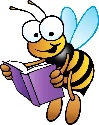 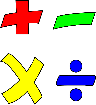 Useful Websiteshttps://www.bbc.com/bitesizehttps://www.topmarks.co.uk/http://www.doorwayonline.org.uk/typing/http://www.primaryhomeworkhelp.co.uk/http://www.educationquizzes.com/ks2/maths/http://www.icteachers.co.uk/children/children_sats.htmLearn/practise how to tell the time using analogue and digital clocksFind out the meaning of a selection of road signsMeasure the hand span of each member of your family. Record the results in cm and in mmRead a bedtime story of your choice with a family memberUsing a catalogue website, choose items you’d like to buy and total how much you spentChoose 10 common words from the list allocated.  Practise them using a fun spelling task( list of tasks are on the class blog)Practice your times tablesPractice German vocabulary with an adult 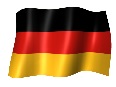 Ask an adult to teach you their favourite childhood gamePrepare a short talk about your favourite book to share with the classPupil choice.Visit and leave a comment on the blogMake a smoothie/healthy snack at home with an adultFind places I have visited on a mapConduct a survey of the breakfast foods your friends and family eat 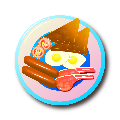 Make your bed every morning and tidy your room every day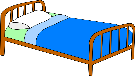 Hoover every room in your home. Estimate how long a task will take you to do then time itCreate a picture/collage titled ‘Summer’Parent choiceTravel on public transportWatch a documentary then write a paragraph about itBake a cakeVisit the libraryGo swimmingSpend some time planting or weeding in your gardenCount how many birds, bees or butterflies visit your garden in a weekHelp sort the rubbish for recycling and help take the bin outKeep track of ways you have reduced water use over a weekMake a bird feeder with an adult